Výsledky soutěže IT-SLOT potvrdily mezery českých žáků v logickém myšleníPRAHA, 14. PROSINCE 2023 – Čtrnáctý ročník soutěže IT-SLOT pro žáky 8. a 9. tříd opět poukázal na výborné výsledky české mládeže v otázkách z informačních technologií. Potvrdil ale také nižší úroveň logického myšlení. Zjevná je výrazná převaha chlapců nad výkony dívek.Soutěž IT-SLOT se letos konala už počtrnácté. Její název poukazuje na Systém Logických Otázek, které se v testu dotýkají dvou oblastí – informačních technologií a matematických a logických úloh. „Výsledky obou částí soutěže jsou každým rokem nepoměrné – zatímco otázky na hardware, software, operační systémy a další témata ohledně ICT zvládá většina soutěžících na kvalitní úrovni, v matematických příkladech, které vyžadují logické myšlení a vlastní úsudek, nastává propad. Jsou to pak právě číselné řady a slovní logické úlohy, které rozhodují o vítězi,“ poukázal Martin Vodička, ředitel Soukromé střední školy výpočetní techniky v Praze (SSŠVT), která soutěž IT-SLOT založila a každý rok pořádá.Cílem soutěže je podnítit zájem dětí o informatiku a programování, v němž je analytické a logické myšlení důležitou dovedností. Podle Martina Vodičky se ale u generací mladých Čechů, kteří jsou zvyklí spoléhat na chytré telefony a aplikace, tyto schopnosti spíš vytrácejí. „Prostor pro výuku matematiky, ale i fyziky nebo informatiky se v rozvrhu základních škol zmenšuje a především chybí odborníci, kteří by tyto předměty učili. Soutěž je pro žáky i pedagogy zpestřením a těší nás, že poptávka po ní stran škol rychle roste – počet soutěžících se za posledních pět let ztrojnásobil a jen v meziročním srovnání se letos zúčastnilo o třetinu víc škol než loni. Pro ty, jejichž žáci se pravidelně umisťují na nejvyšších příčkách, je to navíc skvělá vizitka,“ uvedl Martin Vodička.Do celostátní soutěže letos učitelé přihlásili 13 952 žáků 8. a 9. tříd z 299 základních škol. První kolo probíhalo on-line v režii vyučujících. Nejlepších 48 dětí se sešlo 13. prosince za doprovodu svých pedagogů na prezenčním finále v pražské Soukromé střední škole výpočetní techniky na Proseku. „Své zástupce vyslaly do finále soutěže školy ze 13 krajů. V našich IT učebnách soutěžící řešili zadané úlohy ve stejný čas, každý na svém počítači. Na 25 otázek z matematiky, informatiky a logických rébusů měli 30 minut. V případě shodných výsledků o umístění rozhodovala rychlost vypracování,“ přiblížil ředitel IT střední školy Martin Vodička.Nejlepší znalosti z informatiky, matematiky a logiky z bezmála 14 tisíc soutěžících prokázal Jan Dědič ze Základní školy a mateřské školy Roudnice nad Labem, a to s plným počtem dosažených bodů. Na druhé pozici skončil Denis Ondruch ze ZŠ Kamenice ve Středočeském kraji a třetí místo obsadil Tomáš Pala ze ZŠ Nové Město na Moravě v Kraji Vysočina. Mezi 48 finalisty figurovalo pouze pět dívek, z nichž se nejvýše umístila na 10. pozici Linda Křišťálová ze ZŠ a MŠ Weberova v Praze 5.Vyhlášení výsledků proběhlo bezprostředně po soutěži. Nejlepší soutěžící byli oceněni tablety a bezdrátovými sluchátky, jejich školy získaly výkonný notebook či monitory. Tab1: Finálové pořadí soutěže IT-SLOTMgr. Eliška Crkovská_mediální konzultant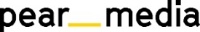 +420 605 218 549, eliska@pearmedia.cz pearmedia.cz
SOUKROMÁ STŘEDNÍ ŠKOLA VÝPOČETNÍ TECHNIKY, www.sssvt.czSoukromá střední škola výpočetní techniky (SSŠVT) se od svého založení v roce 1994 věnuje tvorbě a výuce maturitních oborů z odvětví informačních technologií. V současné době škola nabízí studijní obor informační technologie, který má tři specializace: grafické systémy a tvorbu webových stránek, správu počítačových sítí, programování a databázové systémy. Důraz na praktickou výuku podtrhuje moderním vybavením a zapojením studentů i vyučujících – fundovaných profesionálů – do vedlejší hospodářské činnosti školy (od roku 2003). Každý rok pořádá soutěž pro žáky základních škol IT-SLOT. SSŠVT je členem Sdružení soukromých škol ČMS. PořadíPořadíJménoPříjmeníŠkolaMěsto/Obec1.JanJanDědičZŠ a MŠ Roudnice nad LabemRoudnice nad Labem2.DenisDenisOndruchZŠ KameniceKamenice3.TomášTomášPalaZákladní škola Nové Město na MoravěNové Město na Moravě4.AntonínAntonínKuryviálZákladní škola Vnorovy, okres HodonínVnorovy5.JiříJiříFlasarZákladní škola Opava, Otická 18Opava6.AdamAdamSynekZŠ Frýdek-Místek, Československé armády 570Frýdek-Místek7.VojtěchVojtěchJenerálZákladní škola Jungmannovy sady MělníkMělník8.TomášTomášFialaZákladní škola Nové Město na MoravěNové Město na Moravě9.JakubJakubOpluštilZákladní škola Nýrsko, Školní uliceNýrsko10.LindaLindaKřišťálováZŠ a MŠ Praha 5 - Košíře, Weberova 1/1090Praha 5 - Košíře11.JonášJonášKrejčiříkZŠ Židlochovice, okres Brno-venkovŽidlochovice12.JakubJakubVolejníkZákladní škola Nýrsko, Školní uliceNýrsko13.BenediktBenediktKomrskaZŠ Lanškroun, Bedřicha Smetany 460Lanškroun14.JakubJakubStaněkZákladní škola Nové Město na MoravěNové Město na Moravě15.TomášTomášDrhaZŠ KameniceKamenice16.DanielDanielDejnekaZŠ Na Výsluní Brandýs n. Labem - Stará BoleslavBrandýs nad Labem - Stará Boleslav17.PetrPetrNikodemZŠ Burešova, Praha 8Praha 818.JakubJakubPostZŠ a MŠ Hranice, ŠromotovoHranice19.FilipFilipNosálZŠ a MŠ Červený vrchPraha 620.ŠtěpánŠtěpánKalousZŠ Nad Vodovodem, Praha 10Praha 1021.LukášLukášPechZákladní škola, Liberec, Oblačná 101/15Liberec 522.VladimírVladimírKuráňZŠ a MŠ Červený vrchPraha 623.MagdaMagdaJuhaňákováZŠ a MŠ Hranice, ŠromotovoHranice24.AdamAdamTruhlářZŠ Praha 10, Hornoměcholupská 873Praha 1025.VojtěchVojtěchŠtěrbáčekZákladní škola a Mateřská škola BrnoBrno26.MatyášMatyášKumžákZákladní škola a mateřská škola NehvizdyNehvizdy27.DanielDanielHavlíčekZákladní škola DědinaPraha28.DanielDanielRuschkeZŠ Brno, Otevřená 20aBrno29.LukášLukášLučanZŠ a MŠ Šanov, okres ZnojmoŠanov30.DominikDominikKočíZŠ Olomouc, Stupkova16Olomouc31.ŠtěpánŠtěpánSoučekZŠ a MŠ Kladno, Zd. Petříka 1756Kladno32.TomášTomášBouraFakultní základní škola ChodovickáPraha 933.FilipFilipVyroubalZákladní škola, Liberec, Švermova 403/40Liberec34.MykolaMykolaYukhnovskyiZákladní škola s rozšířenou výukou matematiky a přírodovědných předmětůPraha 435.PetrPetrLangerZŠ Lanškroun, Bedřicha Smetany 460Lanškroun36.DominikDominikMachZákladní škola PřibyslavPřibyslav37.DavidDavidKroliczekZŠ VendryněVendryně38.IlonaIlonaMusatovaZŠ CampanusPraha39.LukášLukášVaníčekZŠ a MŠ Ostrov, Myslbekova 996Ostrov40.DavidDavidJonZákladní škola Rokytnice nad JizerouRokytnice nad Jizerou41.NinaNinaPodratzkáZŠ a MŠ Klecany, okres Praha-východKlecany42.AlexandraAlexandraŠomanováZŠ a MŠ Hranice, ŠromotovoHranice43.SebastianSebastianJankotZákladní škola ZašováZašová44.VojtěchVojtěchMazáčZŠ CampanusPraha45.BernardBernardOpluštilZŠ Lanškroun, Bedřicha Smetany 460Lanškroun46.TomášTomášFukárekZákladní škola, Liberec, Oblačná 101/15Liberec 547.OleksandrOleksandrKryvorotkoZŠ Náchod - Plhov, Příkopy 1186Náchod48.JakubJakubOdložilZŠ a MŠ Mendelova, KarvináKarviná